Baccalauréat Professionnel Maintenance des Systèmes de Production ConnectésÉpreuve E2	 PREPARARATION D’UNE INTERVENTIONSous-épreuve E2.a	Analyse et exploitation des données techniquesDOSSIER QUESTIONS-RÉPONSES Matériel autorisé :L’usage de la calculatrice avec mode examen actif est autorisé.L’usage de calculatrice sans mémoire, « type collège » est autorisé.Problématique :En vue d’un rétrofitage du système MULTITEC, le service de maintenance décide de remplacer le système de motorisation, type motoréducteur, du magasin de stockage des palettes par une motorisation réalisée avec un vérin hydraulique associé à un groupe hydraulique.Problématique intermédiaire 1 :Une opération de maintenance corrective se réalisera dans le même temps pour remplacer le premier rouleau du convoyeur (repère 16).Problématique intermédiaire 2 :Une opération de maintenance améliorative se réalisera dans le même temps par la modification du support capteur (repère 63), supportant un capteur à 90° photoélectrique. Q1.1 : Déterminer la fonction globale du Multitec en fonction de sa position sur la chaine de conditionnent : En début de chaine :  ………………………………………………………………………………………...…………………………………………………………………………………………………………………..En fin de chaine :  ………………………………………………………………………………………...…………………………………………………………………………………………………………………..  Q1.2 : Entourer sur les schémas ci-dessous le sous ensemble de transfert.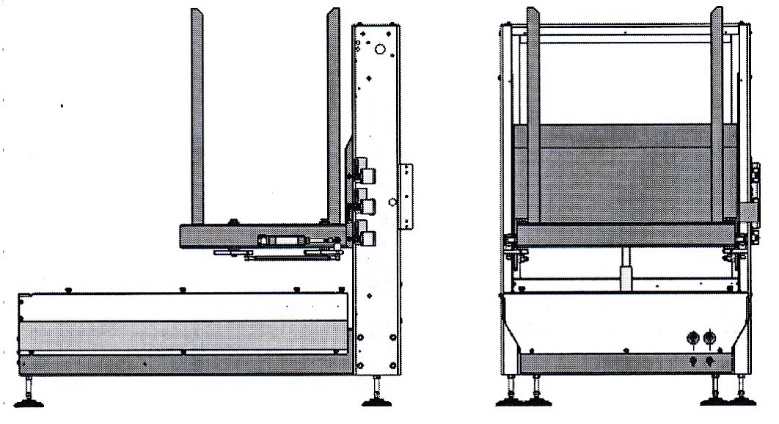 Q1.3 : Déterminer la fonction principale du sous ensemble de saisie.        Entourer sur les schémas ci-dessous le sous ensemble de saisie.Q1.4 : Déterminer la fonction principale du sous ensemble d’élévation de stockage.        Entourer sur les schémas ci-dessous le sous ensemble d’élévation de stockage.Q1.5 : Indiquer sur le schéma cinématique ci-dessous le nom des pièces repérées, en vous aidant de la liste ci-contre.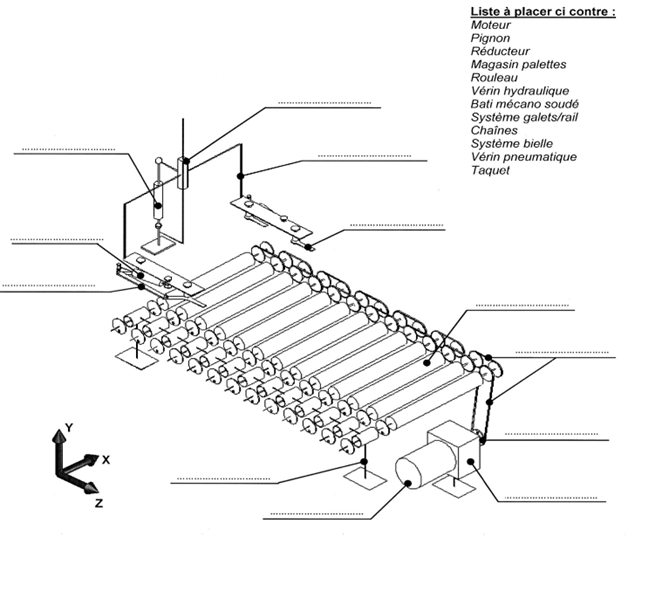 Q1.6 Déterminer les liaisons ci-dessous 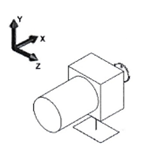 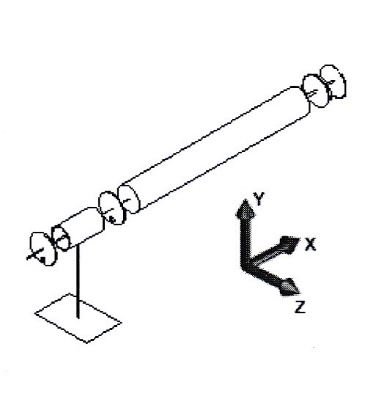 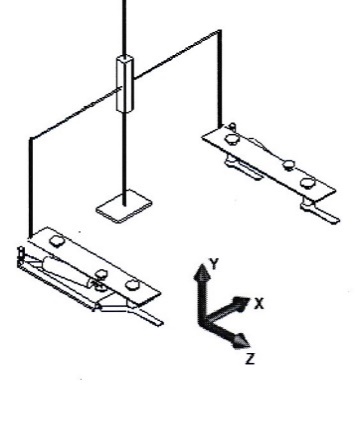 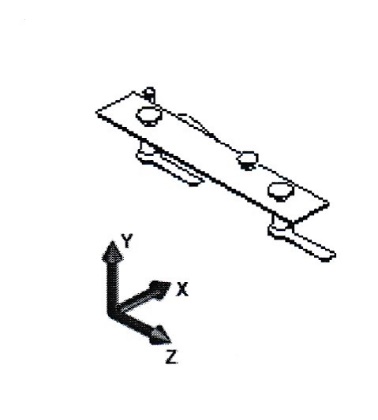 On donne le FAST de la fonction principale : « empiler une palette »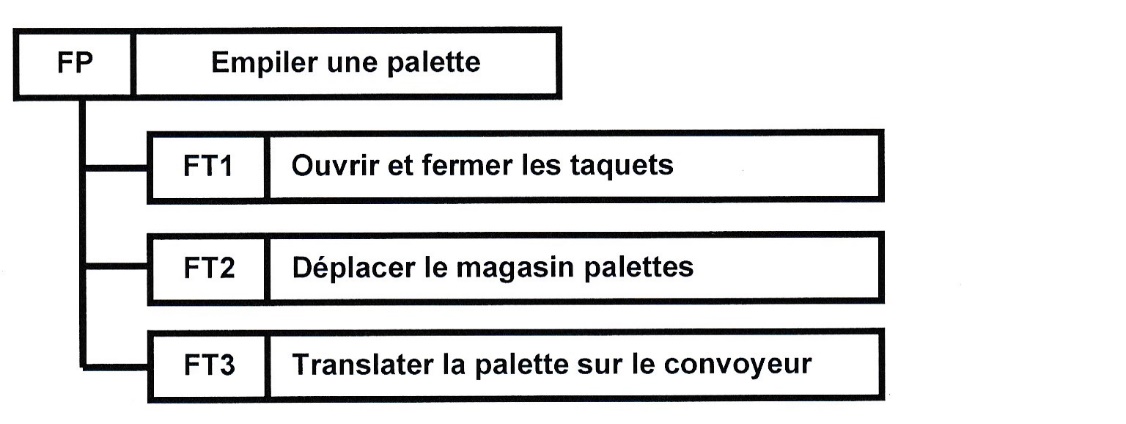 Q1.7 Compléter le FAST ci-dessous de la fonction technique : « ouvrir et fermer les taquets » 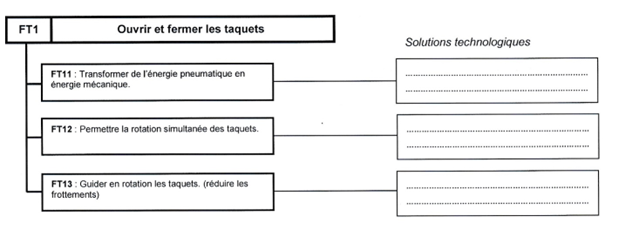 Q1.8 Compléter la chaine d’énergie du sous-ensemble élévateur en mode hydraulique ci-dessous en identifiant les composants la constituant (en bas) ainsi que les différentes formes d’énergie rencontrées (en haut).Problématique généraleAfin de valider le choix du vérin et du groupe hydraulique, le service de maintenance souhaite connaitre la masse maximale que doit soulever le vérin :Q2.1 : Calculer la masse totale à soulever :En utilisant les documents ressources calculer la masse totale des cinq palettes stocker dans le magasin. 
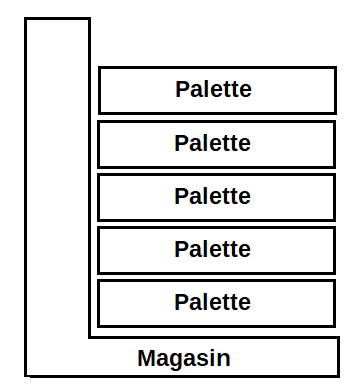 Q2.2 : Sachant que la masse du magasin est de 75 Kg, calculer la masse de l’ensemble : Magasin + palettesMasse magasin + palettes …………………………………………………………………………………..…………………………………………………………………………………………………………………..Masse magasin + palette ………………………… KgQ2.3 : Donner la valeur de la charge à soulever par le vérin : Charge à soulever par le vérin : …………………………………………………………………………….…………………………………………………………………………………………………………………..Charge à soulever par le vérin : …………………………… KgQ2.4 : Afin de calculer la pression nécessaire au vérin, il faut déterminer la chambre du vérin dans laquelle la pression est envoyée afin de soulever le magasin à palettes.A : Entourer sur le dessin ci-dessous, le vérin hydraulique qui permet de soulever le magasin de palettes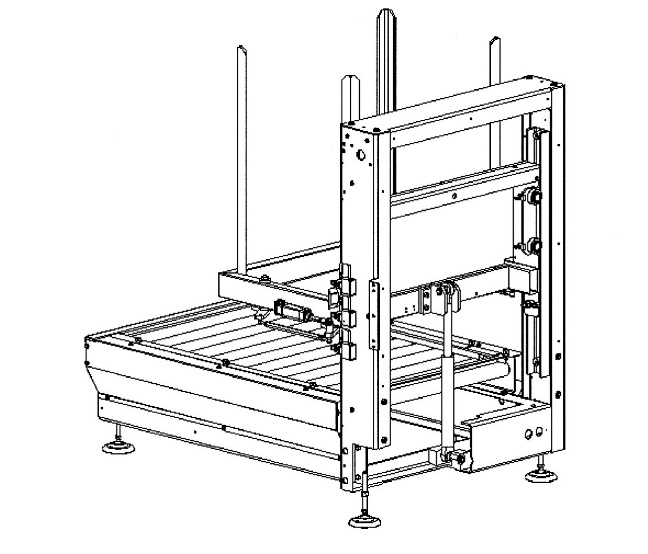      B : Pour soulever le magasin à palettes, Dans quelle chambre du vérin faut-il envoyer le fluide ? (Cocher la bonne réponse)                   □ Chambre avant du vérin			□ Chambre arrière du vérin    Q2.5 : Calculer la surface du piston :Ø Piston : 40 mm .…………………………………………………………………………………………………………………..…………………………………………………………………………………………………………………..…………………………………………………………………………………………………………………..Surface piston : …………………… mm².Q2.6 : Calculer le poids total magasin de palettes :…………………………………………………………………………………………………………………..…………………………………………………………………………………………………………………..…………………………………………………………………………………………………………………..Poids total :  P = ……………. NQ2.7 : En déduire la force minimale pratique qu’exerce le vérin sur le magasin de palettes :…………………………………………………………………………………………………………………..…………………………………………………………………………………………………………………..…………………………………………………………………………………………………………………..Fmp = ………………………. NQ2.8 : Sachant que le taux de charge est de 80 %, calculer la force théorique minimale que doit fournir le vérin.…………………………………………………………………………………………………………………..…………………………………………………………………………………………………………………..…………………………………………………………………………………………………………………..Q2.9 : Calculer la pression minimale en Mégapascal (Mpa) …………………………………………………………………………………………………………………..…………………………………………………………………………………………………………………..pmini = ……………. MpaQ2.10 : Vérifier et justifier que la pression fournie par le groupe hydraulique est suffisante.…………………………………………………………………………………………………………………..…………………………………………………………………………………………………………………..…………………………………………………………………………………………………………………..P mini = ……………………….  BarQ2.11: Après avoir pris connaissance du schéma hydraulique du système (DTR 6), indiquer le repère du limiteur de pression :…………………………………………………………………………………………………………………..Q2.12: Expliquer le rôle de ce dernier.…………………………………………………………………………………………………………………..Q2.13 : Indiquer le type de distributeur employé (DTR 6)…………………………………………………………………………………………………………………..Q2.14 : Après avoir pris connaissance du schéma électrique (DTR25), nommer les capteurs de position de l’élévateur de palettes.…………………………………………………………………………………………………………………..Q2.15 : Indiquer s’il faut modifier la position des capteurs de position de l’élévateur de palettes  ,                                      nommés ci-dessus, après la mise en place du groupe hydraulique (DTR25). Entourer la bonne réponse.Q2.16 : Justifier cette réponse.…………………………………………………………………………………………………………………..…………………………………………………………………………………………………………………..…………………………………………………………………………………………………………………..Q1ETUDE PRELIMINAIRE DU SYSTEME                                                           DTR 6/25 à 25/25Temps conseillé :55 minutesQ2Vérifier le groupe hydraulique DTR 6/25 à 25/25Temps conseillé :55 minutesOUINON